.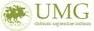 CALENDARIO ESAMI PROVVISORIO Sessione GIUGNO/LUGLIO A.A. 2012-2013Corso di Laurea in Scienze Motorie ( Classe 33)Le prenotazioni potranno essere effettuate, a partire da subito e almeno 7 giorni prima della data fissata per l'appello tramite il sistema di prenotazione on-line (link: http://w3.ced.unicz.it/prenotesami/) o se non attivo tramite email all’indirizzo scienze motorie@unicz.it Il calendario sarà aggiornato in relazione all’arrivo delle date mancanti od eventuali necessità.MATERIE A SCELTAAggiornato al 26/06/2013* l’esame può essere sostenuto solo dagli studenti che hanno frequentato il corso.Il calendario è suscettibile a variazioni a seguito dell'aggiornamento per le date mancanti o per altre necessità. Si raccomanda di seguire per eventuali aggiornamenti quanto riportato nella sezione “avvisi” e “calendario esami “ del portale dell’Ateneo.Si prega di indicare in fase di prenotazione un proprio indirizzo e-mail valido, al fine di ricevere eventuali comunicazioni.DataOrarioAnnoInsegnamentoAulaSede11 giu13,301°Sociologia applicata alle Scienze MotorieCAMPUSEd. Area Giuridica16 lug13,301°Sociologia applicata alle Scienze MotorieCAMPUSEd. Area Giuridica21 giu9,301°Anatomia Umana H Ed. PreclCAMPUS8 lug9,301°Anatomia Umana MCAMPUS11 giu9,301°C.I. Bioenergetica delle attività motorie NCAMPUS25 giu9,301°C.I. Bioenergetica delle attività motorie NCAMPUS10 giu9,301°C.I. Pedagogia e didattica NCAMPUS3 lug9,301°C.I. Pedagogia e didattica NCAMPUS12 giu14,001°C. I. Teoria, metodologia delle attività motorie e sportiveMCAMPUS3 lug11,001°C. I. Teoria, metodologia delle attività motorie e sportiveMCAMPUS5 giu9,001°C.I. PsicologiaNCAMPUS5 lug9,001°C.I. PsicologiaNCAMPUS1°Informatica1°Inglese1°Inglese11 giu16,002°Igiene generale ed applicata alle scienze motorieMRCAMPUS1 lug14,002°Igiene generale ed applicata alle scienze motorieMRCAMPUS6 giu12,002°Fisiologia Umana e dello SportQCAMPUS9 lug12,002°Fisiologia Umana e dello SportQCAMPUS18 giu9,002°Sport individualiQCAMPUS2 lug9,002°Sport individualiQCAMPUS12 giu12,00appello2°unicoSport di squadraMCAMPUSSport di squadraCAMPUS12 giu11,00appello2°unicoAttività motoria per l'età evolutiva, adulta ed anzianaMCAMPUSAttività motoria per l'età evolutiva, adulta ed anzianaCAMPUS11 lug.11:002°Attività motorie ricreativeMCAMPUSappellounicoAttività motorie ricreativeCAMPUSOrarioAnnoInsegnamentoAula11 giu16,002°C.I. Organizz. e gestione delle attività sportiveMCAMPUS1 lug14,002°R10 giu09,002°C.I. Elementi di dirittoOCAMPUS8 lug9,002°C.I. Elementi di dirittoOCAMPUS3 giu9,003°C.I. Scienze mediche applicate alle attiv. mot. e sportiveOCAMPUS12 lug9,003°C.I. Scienze mediche applicate alle attiv. mot. e sportiveN6 giu9,003°Attività Motoria Preventiva e CompensativaSCAMPUS9 lug9,00SCAMPUS6 giu14,003°Attività motoria per portatori di handicapRCAMPUS4 lug9,003°Attività motoria per portatori di handicapSCAMPUS12 giu9,003°Metodi di valutaz. Motoria ed attitud. dello sportMCAMPUS3 lug9,003°Metodi di valutaz. Motoria ed attitud. dello sportMCAMPUS12 giu10,003°Sport NatatoriMCAMPUS3 lug10,003°Sport NatatoriMCAMPUS11 giu9,003°C. I. Malattie dell'appar. Locom.SCAMPUS17 lug9,003°C. I. Malattie dell'appar. Locom.QCAMPUS11 giu9,003.V.O.Ortopedia Traumatologia e RiabilitazioneSCAMPUS17 lug9,003.V.O.Ortopedia Traumatologia e RiabilitazioneQCAMPUS10 giu09,00V.O.Storia e Diritto dello SportOCAMPUS8 lug9,00V.O.Storia e Diritto dello SportO11 giu16,001°  V.O.C.I. STATISTICA, FISICA, SOCIOLOGIA APPLICATE ALLE SCIENZE MOTORIEMCAMPUS1 lug14,001°  V.O.C.I. STATISTICA, FISICA, SOCIOLOGIA APPLICATE ALLE SCIENZE MOTORIERCAMPUS2 lug.9:00Taekwondo *QCAMPUS15 lug.15:00Arbitri di Pallavolo *RCAMPUS